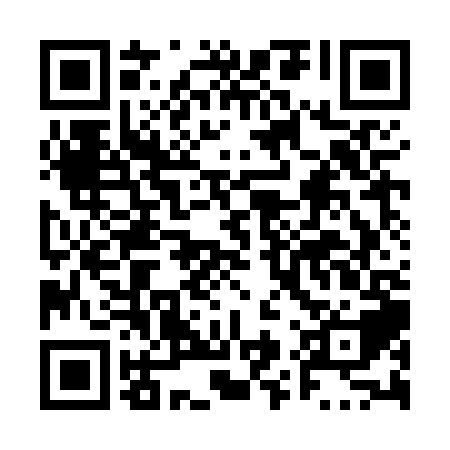 Ramadan times for Bresaylor, Saskatchewan, CanadaMon 11 Mar 2024 - Wed 10 Apr 2024High Latitude Method: Angle Based RulePrayer Calculation Method: Islamic Society of North AmericaAsar Calculation Method: HanafiPrayer times provided by https://www.salahtimes.comDateDayFajrSuhurSunriseDhuhrAsrIftarMaghribIsha11Mon6:036:037:371:255:167:137:138:4812Tue6:006:007:351:255:187:157:158:5013Wed5:585:587:331:245:197:177:178:5214Thu5:555:557:301:245:217:197:198:5415Fri5:535:537:281:245:227:217:218:5616Sat5:505:507:261:235:237:227:228:5817Sun5:475:477:231:235:257:247:249:0018Mon5:455:457:211:235:267:267:269:0219Tue5:425:427:181:235:287:287:289:0420Wed5:405:407:161:225:297:307:309:0621Thu5:375:377:141:225:317:317:319:0822Fri5:345:347:111:225:327:337:339:1023Sat5:325:327:091:215:347:357:359:1224Sun5:295:297:061:215:357:377:379:1425Mon5:265:267:041:215:367:397:399:1726Tue5:245:247:021:205:387:407:409:1927Wed5:215:216:591:205:397:427:429:2128Thu5:185:186:571:205:407:447:449:2329Fri5:155:156:541:205:427:467:469:2530Sat5:135:136:521:195:437:487:489:2731Sun5:105:106:501:195:447:497:499:301Mon5:075:076:471:195:467:517:519:322Tue5:045:046:451:185:477:537:539:343Wed5:015:016:431:185:487:557:559:364Thu4:594:596:401:185:507:577:579:385Fri4:564:566:381:185:517:587:589:416Sat4:534:536:351:175:528:008:009:437Sun4:504:506:331:175:538:028:029:458Mon4:474:476:311:175:558:048:049:489Tue4:444:446:281:165:568:058:059:5010Wed4:414:416:261:165:578:078:079:53